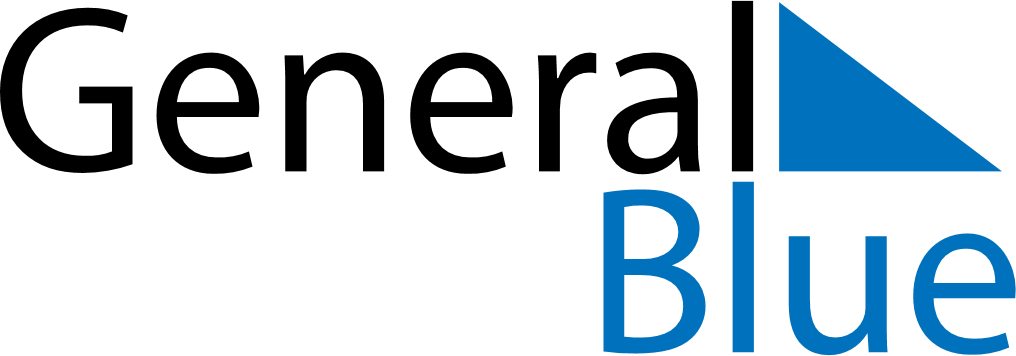 October 2023October 2023October 2023TanzaniaTanzaniaSundayMondayTuesdayWednesdayThursdayFridaySaturday1234567891011121314Nyerere Day1516171819202122232425262728293031